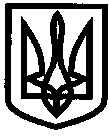 УКРАЇНАУПРАВЛІННЯ ОСВІТИІЗЮМСЬКОЇ МІСЬКОЇ РАДИХАРКІВСЬКОЇ ОБЛАСТІНАКАЗ11.10.2018									              № 385Про початок опалювального періоду 2018/2019 роківУ зв’язку з поступовим зниженням температури атмосферного повітря, керуючись пунктом 5 постанови Кабінету Міністрів України № 630 від 21 липня 2005 року, статтею 16 Закону України «Про житлово-комунальні послуги» та рішенням виконавчого комітету Ізюмської міської ради №  0857 від 10.10.2018 року «Про початок опалювального періоду 2018-2019 років» НАКАЗУЮ: Керівникам закладів освіти:  1.1. Розпочати  опалювальний період 2018-2019 років з 16 жовтня 2018 року.2. Дозволити прийняти на роботу операторів, опалювачів, кочегарів та гардеробників згідно зі штатним розписом для забезпечення роботи   закладів освіти міста на час опалювального періоду 2018-2019 років з 16 жовтня 2018 року.3. Контроль за виконанням даного наказу лишаю за собою.Заступник начальника управління освіти				                     В.О.МартиновДуравін М.А.